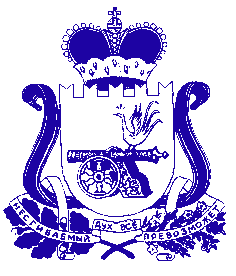 АДМИНИСТРАЦИЯ МУНИЦИПАЛЬНОГО ОБРАЗОВАНИЯ «КРАСНИНСКИЙ РАЙОН»  СМОЛЕНСКОЙ ОБЛАСТИП О С Т А Н О В Л Е Н И Еот 21.02.2022  №  69 О  признании утратившими силунормативно-правовых актов попредоставлению муниципальных услугРуководствуясь постановлением Правительства Российской Федерации от 25.12.2021 № 2490 «Об утверждении Перечня документов, сведений, материалов, согласований, предусмотренных нормативными правовыми актами Российской Федерации и необходимых для выполнения предусмотренных частями 3-7 с статьи 5.2 Градостроительного кодекса Российской Федерации мероприятий при реализации проекта по строительству объекта капитального строительства, и признании утративших силу некоторых актов и отдельных положений некоторых актов Правительства Российской Федерации», Администрация муниципального образования «Краснинский район» Смоленской области постановляет: 1. Признать утратившими силу постановления Администрации муниципального образования «Краснинский район» Смоленской области с 01.03.2022: - от 03.06.2016 №238 «Об утверждении Административного регламента предоставления муниципальной услуги «Предоставление решения о согласовании архитектурно-строительного облика объекта на территории муниципального образования «Краснинский район» Смоленской области»;от 31.07.2015 № 344 предоставления муниципальной услуги  «Об утверждении порядка осуществления вырубки (сноса) и определения компенсационной стоимости зеленых насаждений на территории муниципального образования «Краснинский район»  Смоленской области»; - от 24.10.2017 № 591 «Об утверждении Административного регламента предоставления муниципальной услуги «Выдача разрешения на осуществление земляных работ на территории муниципального образования «Краснинский район» Смоленской области».3.Настоящее постановление разместить на официальном сайте муниципального образования «Краснинский район» Смоленской области в информационно-телекоммуникационной сети «Интернет». И.о.Главы муниципального образования«Краснинский район»Смоленской области                                                    		                 А.В.Герасимов